QR Codes for Upper Grades Ecosystem Investigation WebpagesQR Codes for Upper Grades Ecosystem Investigation WebpagesQR Codes for Upper Grades Ecosystem Investigation WebpagesLearning Station/ TopicURLQR CodeHabitats Habitats Habitats Bat Househttps://www.alabamawildlife.org/learn-about-bats-upper/ 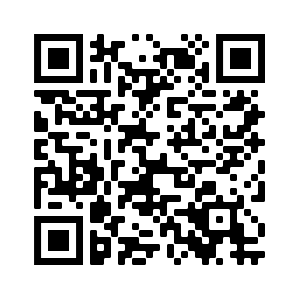 Bee Habitathttps://www.alabamawildlife.org/learn-about-bees-upper/ 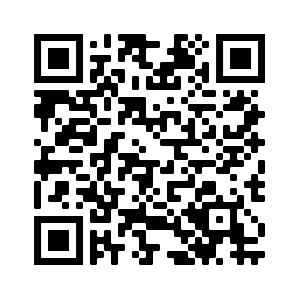 Box Turtle Habitathttps://www.alabamawildlife.org/learn-about-box-turtles-and-their-habitat-upper/ 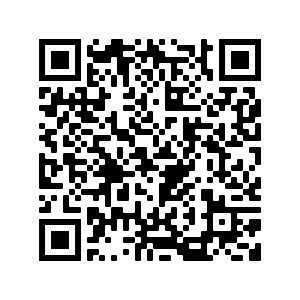 Butterfly Gardenhttps://www.alabamawildlife.org/learn-about-butterflies-and-their-habitat-upper/   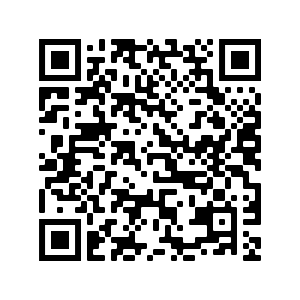 Decomposition Stationshttps://www.alabamawildlife.org/learn-about-decomposers-and-their-habitat-upper/ 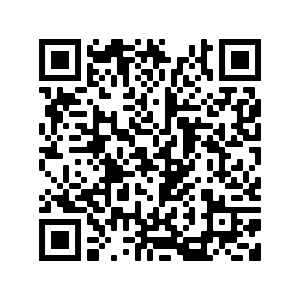 Frog and Toad Habitathttps://www.alabamawildlife.org/learn-about-frogs-and-toads-and-their-habitat-upper/ 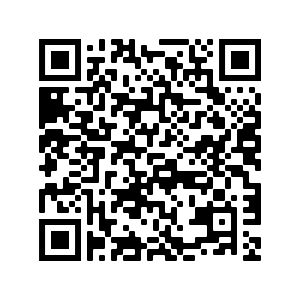 Pollinator Gardenhttps://www.alabamawildlife.org/learn-about-pollinators-and-their-habitat-upper/ 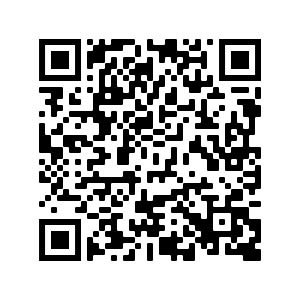 Songbird Gardenhttps://www.alabamawildlife.org/learn-about-songbirds-and-their-habitat-upper/ 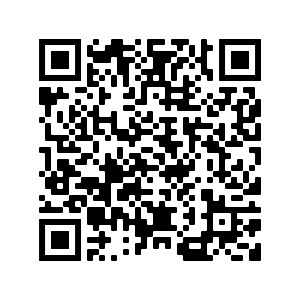 Other Learning StationsOther Learning StationsOther Learning StationsSunflower Garden/ Fibonaccihttps://www.alabamawildlife.org/learn-about-fibonacci-sequence/ 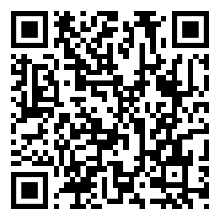 Pondhttps://www.alabamawildlife.org/learn-about-ponds-upper/ 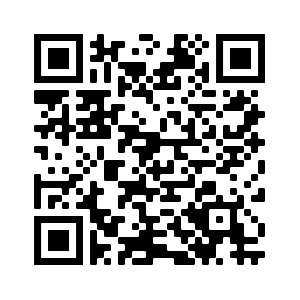 Rain Gardenhttps://www.alabamawildlife.org/learn-about-rain-gardens-upper/ 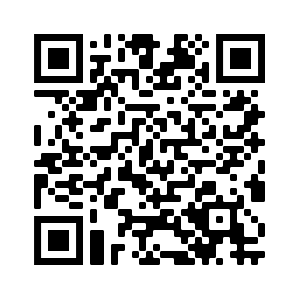 Sensory Gardenhttps://www.alabamawildlife.org/learn-about-senses-upper/ 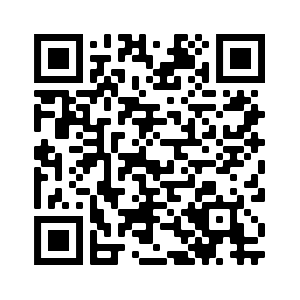 Weather Stationhttps://www.alabamawildlife.org/learn-about-weather-upper/ 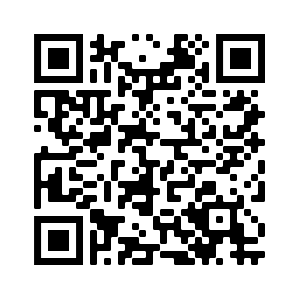 Woodland Wildflower Gardenhttps://www.alabamawildlife.org/learn-about-woodland-wildflowers-upper/  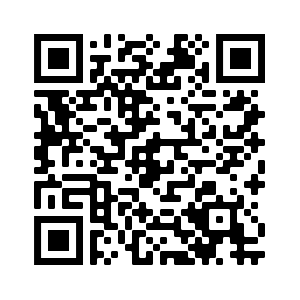 TopicsTopicsTopicsAL’s Biodiversityhttps://www.alabamawildlife.org/learn-about-alabamas-biodiversity-upper/ 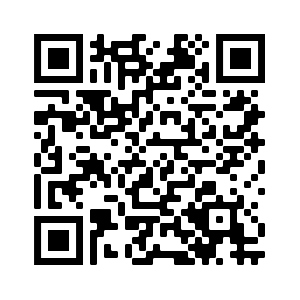 AL’s Ecoregionshttps://www.alabamawildlife.org/learn-about-alabamas-ecoregions-upper/ 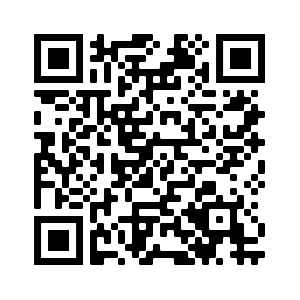 AL’s Waterwayshttps://www.alabamawildlife.org/learn-about-alabamas-waterways-upper/ 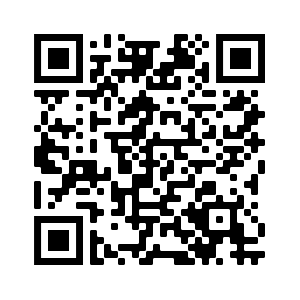 Native Plantshttps://www.alabamawildlife.org/why-plant-native/ 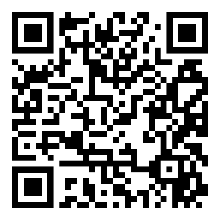 Plant Anatomyhttps://www.alabamawildlife.org/learn-about-plant-anatomy-upper/ 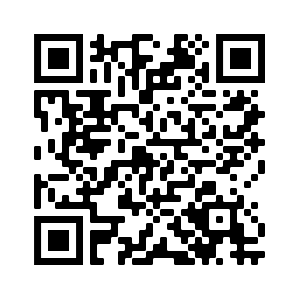 